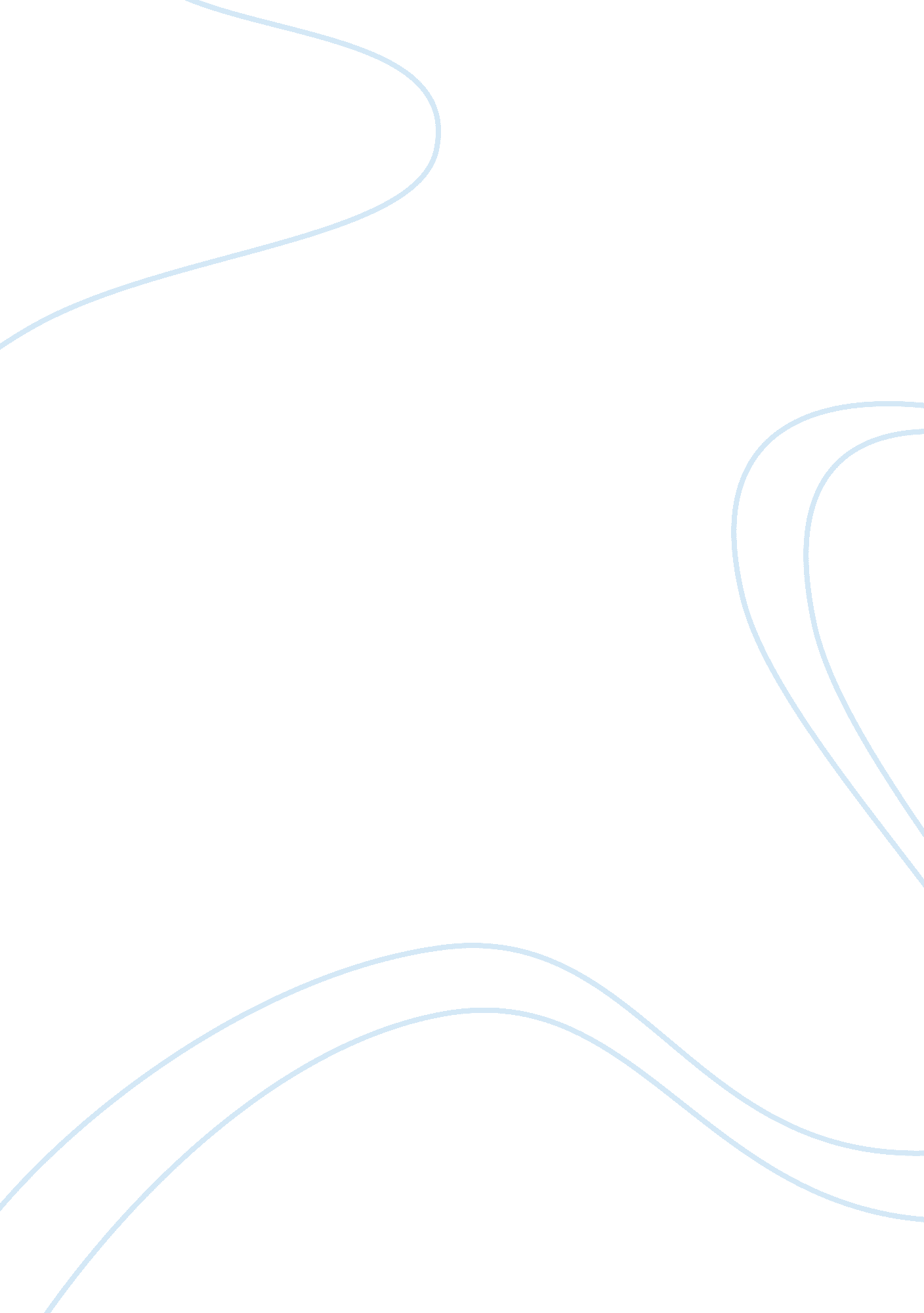 Computing terminology assignment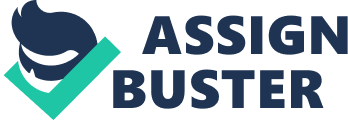 What did you find difficult about the assignment? 2. What did you find enjoyable? . What else would you like to know about this particular subject/topic? 4. How are you going to improve your grade in future assignments? 5. How could you improve your literacy, innumeracy or IT skills? 6. What do you feel needs to be done to improve this assignment and how will you do this? 1. Your lecturers comments Assignment 2 – Work in Progress Scenario Time has passed. Two of the GEESE students completed their exams with good grades and have been offered apprenticeship roles within the organization. These candidates demonstrated an excellent attitude throughout their work experience erred and so the CIO had no concerns in offering them the opportunity. She feels, given that your original work with them went so well, that they should work-shadow you for the first little while. With this in mind she has set you these tasks to demonstrate what we actually do in practice…. The machines onto which you will be installing or upgrading software are for a small admit department and will have operating system and applications already on them. Why will we be installing security products? Planning the Install and upgrade Task 1 It is important that the apprentices understand that before we commit to do any work we have a plan that enables us to stay on track and ensure that each stage of the Job is finished professionally. The machines you will be working on are going into a small self contained network. They will have operating system and application packages installed. Security is the issue that needs to be covered here. A range of security packages are available to you. We are primarily concerned with virus protection and so therefore your first plan should be focused on the installation this product. UP) You will create a plan that briefly explains each process and procedure that has to be completed, from beginning the installation or upgrade software through to completion. Begin your plan by briefly describing the reason for installing the software you have chosen and, further, describing why you have chosen that package. A) You could complete your plan as either: 1. A numbered list, making sure to explain each point 2. A flow diagram – ensuring that each process has enough description for the apprentices to understand what is happening. 